от 22 апреля 2020 года        № 10РаспоряжениеОб установлении особого противопожарного режима на территории Себеусадского сельского поселенияВ соответствии со статьей 30 Федерального закона от 21 декабря 1994 года №69-ФЗ «О пожарной безопасности», Постановлением Правительства Российской Федерации от 30 декабря 2003 г. № 794 «О единой государственной системе предупреждения и ликвидации чрезвычайных ситуаций», Постановлением Правительства Российской Федерации от 25 апреля 2012 года № 390    «О противопожарном режиме», постановлением Правительства Республики Марий Эл от 16 апреля 2020 года № 142 «Об установлении особого противопожарного режима и об ограничении пребывания граждан в лесах и въезда в них транспортных средств в границах лесничеств на территории Республики Марий Эл» , распоряжением  председателя КЧС и ОПБ Моркинского муниципального района от 20 апреля 2020 года № 17 «Об установлении особого противопожарного режима и об ограничении пребывания граждан в лесах и въезда в них транспортных средств в границах лесничеств  на территории Моркинского муниципального района» и в целях предупреждения пожаров и гибели на них людей, а также для повышения бдительности населения:1.	Установить с 27 апреля по 12 мая 2020 года на территории Себеусадского сельского поселения особый противопожарный режим.2. Ограничить с 27 апреля  по 12 мая 2020 года пребывание граждан в лесах и въезд в них транспортных средств в границах лесничеств. 3. На период установления особого противопожарного режима  и введения ограничения гражданам:а) запрещается:разведение костров, сжигание мусора и  иных горючих веществ и материалов, проведение сельскохозяйственных палов, выжигание сухой травянистой растительности, а также проведение пожароопасных работ;приготовление пищи на открытом огне, углях (кострах, мангалах), за исключением приготовления пищи  на стационарных газовых приборах, а также применение пиротехнических изделий на  территориях населенных пунктов, подверженных угрозе лесных пожаров, а также в лесах, лесопарковых зонах, на торфяных участках и открытых территориях, граничащих с лесными массивами;б) обеспечить:своевременную очистку дворовых и общественных территорий от горючих отходов, мусора, пластиковой тары, опавших листьев и сухой травянистой растительности;наличие первичных средств пожаротушения (огнетушители, емкости с водой);проведение профилактической  работы с детьми в целях исключения  возникновения пожаров по причине детской шалости с огнем. 4. Принять к сведению, что пребывание граждан в лесах и въезд транспортных средств в леса осуществляется в порядке, установленном законодательством Российской Федерации.5. Организовать:очистку земель общего пользования населенных пунктов от горючих отходов, мусора и сухой травянистой растительности;установление запрета на разведение костров, а также сжигание  мусора, травы, листвы, иных отходов, материалов или изделий на землях общего пользования населенных пунктов;устройство минерализованных полос вокруг населенных пунктов, граничащих с лесными массивами и подверженных угрозе распространения лесных пожаров;определение собственников необрабатываемых (заросших) земель сельскохозяйственного значения, граничащих с населенными пунктами. Обязать собственников указанных участков произвести очистку от сухой растительности;наблюдение за противопожарным состоянием на территориях соответствующих муниципальных образований;патрулирование населенных пунктов поселений силами населения и членов добровольных пожарных формирований;в целях своевременного обнаружения пожаров круглосуточное дежурство граждан на территориях населенных пунктов поселений (с учетом местных условий);организовать регулярный вывоз бытовых отходов, мусора с контейнерных площадок и с иных территорий;во взаимодействии с должностными лицами органов, осуществляющих государственный пожарный надзор, пожарной охраны, со средствами массовой информации усиление противопожарной пропаганды и обучение населения правилам пожарной безопасности;принятие дополнительных мер пожарной безопасности, установленных законодательством Российской Федерации.6. Рекомендовать руководителям организаций и учреждений независимо от форм собственности, индивидуальным предпринимателям, чьи объекты граничат с лесными массивами и подвержены угрозе распространения лесных пожаров, а также руководителям организаций, имеющих на своем балансе сельскохозяйственные угодья, граничащие с лесными массивами:подготовить имеющуюся водовозную, поливочную и землеройную технику для ликвидации возможных пожаров, обеспечить постоянный запас воды для пожаротушения;принять меры по уборке сухой травы, иного горючего мусора с территорий организаций и прилегающих к ним участков местности;произвести устройство минерализованных полос вокруг территорий организаций, находящихся в непосредственной близости к лесным массивам.7.  В условиях особого противопожарного режима, вводимого в районе, физические и юридические лица, нарушившие правила  пожарной безопасности, привлекаются к административной ответственности, предусмотренной статьями 8.32 и 20.4 Кодекса Российской Федерации об административных правонарушениях и статьей 18.2 Закона Республики Марий Эл от 4 декабря 2002 года № 43-3 «Об административных правонарушениях в Республике Марий Эл», в случае нарушения правил  пожарной безопасности, повлекшего возникновение лесного  пожара, -  к уголовной ответственности, предусмотренной статьей 261 Уголовного кодекса российской Федерации.8.Контроль за исполнением настоящего распоряжения оставляю за собой.ВОЛАКСОЛА ЯЛЫСЕ АДМИНИСТРАЦИЙЫН       ТУРГОЧ КАЙШЕ СИТУАЦИЙ-ВЛАКЫМ ОНЧЫЛГОЧ КОРАНДЫМЕ ДА ПЫТАРЫМЕ ДА ТУЛАЗАП ЛУДЫКШЫДЫМЫЛЫКЫМ ШУКТЫМО ШОТЫШТО КОМИССИЙЖЕ 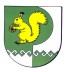 КОМИССИЯПО ПРЕДУПРЕЖДЕНИЮ И ЛИКВИДАЦИИ ЧРЕЗВЫЧАЙНЫХ СИТУАЦИЙ И ОБЕСПЕЧЕНИЮ ПОЖАРНОЙ БЕЗОПАСНОСТИ СЕБЕУСАДСКОЙ СЕЛЬСКОЙ АДМИНИСТРАЦИИГлава администрации, председатель КЧС и ОПБ Себеусадской сельской администрации  Ю.И.Букетов   